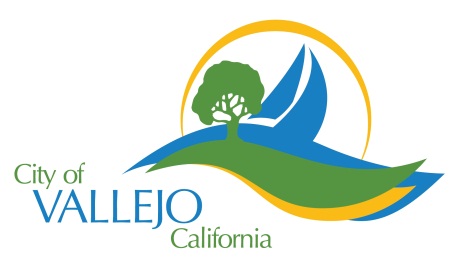 Department of Public Works Maintenance Division – City of VallejoBrinkman’s Parking LotOctober 2, 2017 2017 – 9:15 AMAGENDAMeeting Called ByFiona Gault StrykersType of MeetingBrinkman’s Parking Lot -  Current Issues and Prospective PlansAttendeesFiona Gault StrykersRoland RojasTerrance DavisTeri KilgoreRon GerberCarmen ColeKenny ParkJoanna AltmanDoug EverettJose McNeillMike SchreinerAgenda TopicsExisting Conditions:    PG&E Site:Storage ShedsOld CompoundParking Lot/Boat RampBathroomsLoitering/ BlightFuture Use:What are the City’s plans?Has PG&E submitted any plans?Paid Parking?Bathroom Issues:VandalismHoursRecent Changes:Kiosk InstallationParking enforcement started on September 13thRemoval of hose bid (wash out area)Security – change to downtown patrol group from MarinaChanged bathroom hours (6 AM – 6 PM)Signage – “No Loitering”, “No Parking” and “Parking in Stalls Only”Homeless Issues:Fire incidentParking under treesGeneral loiteringLittering and illegal dumpingThe affect it has on Regulars and Responsible Users:Domino GroupJoggers/Walkers